Акционерное общество «ГАЗЭКС»Центр обучения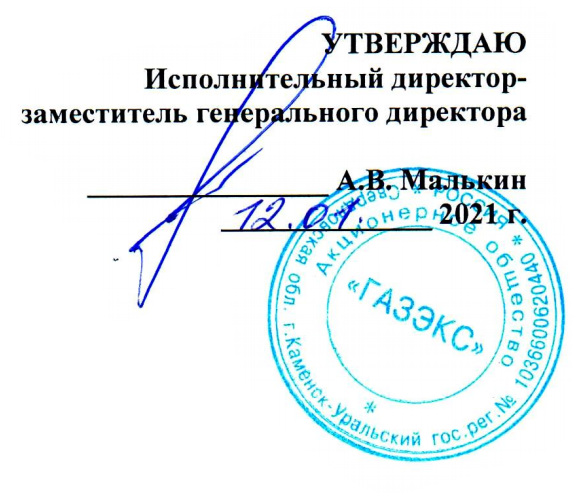 УТВЕРЖДАЮИсполнительный директор -заместитель генерального директора_______________  А.В. Малькин_____________ 2021 г.ПОЛОЖЕНИЕо порядке оформления, выдачи и хранения документов об обученииОбщие положения1.1. Настоящее Положение о порядке оформления, выдачи и хранения документов по обучению (далее Положение) устанавливает требования к порядку оформления, выдачи и хранения документов, которые выдаются лицам, прошедшим профессиональное обучение в Центре обучения АО «ГАЗЭКС» с целью освоения новой профессии (квалификации) или повышения квалификации. 1.2. Положение разработано в соответствии с требованиями Федерального закона Российской Федерации от 29 декабря  № 273-ФЗ "Об образовании в Российской Федерации", приказом Министерства образования и науки Российской Федерации от 26 августа 2020 года № 438 «Об утверждении Порядка организации и осуществления образовательной деятельности по основным программам профессионального обучения».2.  Виды документов об обучении2.1. Центр обучения самостоятельно устанавливает форму выдаваемых документов о профессиональном обучении.2.2. Обучающимся (слушателям), успешно освоившим программу профессионального обучения и успешно сдавшим квалификационный экзамен, выдаётся:- свидетельство (Приложение 1);- протокол заседания квалификационной комиссии (Приложение 2);- удостоверение (Приложение 3). 2.3. Документы выдаются обучающемуся лично.3.  Порядок заполнения бланков документов3.1. Заполнение бланков документов о профессиональном обучении производится в соответствии с настоящим Положением. 3.2.  Бланки документов заполняются на государственном языке РФ - на русском языке.3.3. Фамилия, имя, отчество (последнее - при наличии) обучающегося (слушателя) указываются полностью, в соответствии с паспортом.3.4. Наименование образовательной программы указывается согласно её наименованию в учебном плане (программе).4.  Порядок учёта и хранения документов об обучении4.1. Ответственность за правильность оформления, учёта, выдачи и хранения документов об обучении возлагается на начальника Центра обучения.4.2. После заполнения бланка документа, он должен быть тщательно проверен на точность внесенных в него записей. Документ, составленный с ошибками, считается испорченным и подлежит замене.4.3. Для учёта выдаваемых свидетельств о профессии рабочего ведётся Журнал регистрации свидетельств, в который заносятся следующие данные: - номер свидетельства; - ФИО обучающегося (слушателя);- полученная профессия; - наименование программы обучения;- номер и дата протокола заседания  квалификационной  комиссии;- подпись лица, которому выдан документ.4.4. Для учёта выдаваемых удостоверений (о допуске к выполнению газоопасных работ) ведётся Журнал регистрации удостоверений, в который заносятся следующие данные: - номер удостоверения; - ФИО обучающегося (слушателя);- полученная профессия; - наименование программы обучения;- номер и дата протокола заседания  квалификационной  комиссии;- подпись лица, которому выдан документ.4.5. Информация о лицах, освоивших образовательную программу и получивших свидетельство о профессии рабочего, подлежит внесению в Федеральную информационную систему Федерального реестра сведений о документах об образовании и (или) о квалификации, документах об обучении (ФИС ФРДО).4.6. Дубликат свидетельства (о профессии рабочего) или удостоверения (о допуске к выполнению газоопасных работ) выдаётся лицам, утратившим документы. Дубликат выдаётся на фамилию, имя, отчество, на которые был выдан подлинник документа. На дубликате документа рукописным способом делается запись «Дубликат». В журнале регистрации документов делается запись о выдаче дубликата («Дубликат выдан»; дата; подпись лиц, выдавшего и получившего дубликат).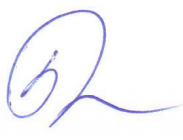 Начальник Центра обучения                                                                              Ю.Л. БашмаковаСогласовано: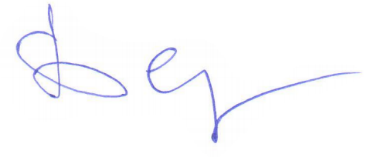 Главный инженер	А.В.БелыхПриложение 1Форма свидетельстваПриложение 2Форма  протокола заседания  квалификационной  комиссииПротокол  № ________заседания  квалификационной  комиссииАО «ГАЗЭКС»от «_____»__________20______г.Председатель комиссии:  ___________________         ____________________Члены комиссии:                ________________________          ________________________ ________________________          ________________________должность                                                                    ФИОпровела итоговую аттестацию (квалификационный экзамен) по безопасным методам и приёмам выполнения работ, технологии выполнения работ с повышенной опасностью в газовом хозяйстве в объёме производственных инструкций после прохождения профессионального обучения по программе:____________________________________________________________________________________________________   и установила:Приложение 3Форма  удостоверенияАО «ГАЗЭКС»Центр обученияЛицензия 66ЛО1 № 0005948, рег.№ 19186 от 19.12.2016 г.СВИДЕТЕЛЬСТВОВыдано _________________________________________ФИО полностьюВ том, что он с «____»  20___г.   по  «____» 20___ г.  обучался по программе____________________________________________________________________________наименование программыПрошел полный курс теоретического обучения (промышленная безопасность, охрана труда, газоопасные работы) в объёме ____час. и производственного обучения в объеме ____ час. Решением квалификационной комиссии: протокол от «____» ________ 20___ г.  № _____________________________________________________ФИОПрисвоена квалификация:____________________________________________________________________(наименование профессии, разряд)Председатель квалификационной комиссии_____________   _________________  Начальник Центра обучения_____________  _________________подпись                       ФИО(м. п.)№ п/пФамилия, имя, отчествоРезультат проверки знаний,  разрядЗаключениеПредседатель комиссииЧлены комиссииподпись          ФИОАО «ГАЗЭКС»УДОСТОВЕРЕНИЕ № ______Выдано _____________________________________________________________________________________ф.и.о. полностьюМесто работы (подразделение) ____________________в том, что проведена проверка знаний по безопасным методам и приемам выполнения работ с правом самостоятельного допуска к работе по эксплуатации опасных производственных объектов сетей газораспределения и газопотребленияРешением аттестационной  комиссии_________________________________________________ф.и.о обучающегосядопускается к работам по профессии  _________________________________________________________________протокол от «_____» ________ 20____ г.    № _________Председатель комиссии________________________________________________ф.и.о. подпись